MondayTuesdayWednesdayThursdayFriday1.  Today we will be using leaves in paint to create our own pictures.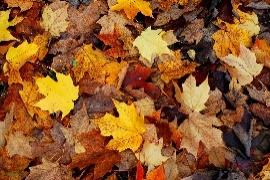 5.  Today we will be using leaves to make a collage.6.  Read a Book Day!Bring your favourite story to read and share with your friends.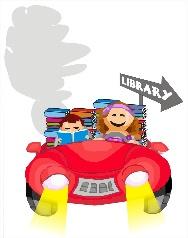 8.  Teddy Bear Picnic!Today we will be having a picnic with the teddy bears.11.  Today we will be making Autumn trees using paint and sticks.12.  Today we will be making light up lanterns.13.  Today we will be making pumpkin spiced pies.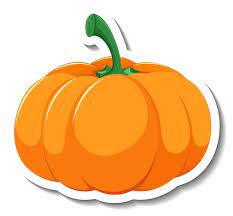 15.  Let's make salt dough leaves today.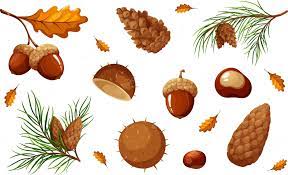 19.  Let’s explore pine cones and acorns in the water.20.  Come to the nursery dressed in sports clothes to celebrate Fitness Day. We will be taking part in different physical activities.21.  Today we will be making sun catchers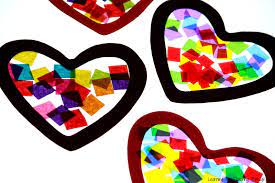 25.  Today we will be making pirate hats.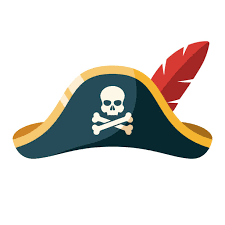 27.  Today we will be making sensory collages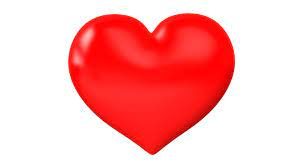 29.  World Heart Day!Today we will be making heart crafts for heart day.